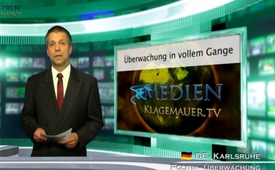 Überwachung in vollem Gange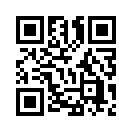 Seit Edward Snowden die Überwachungsmachenschaften der US-amerikanischen Regierung aufgedeckt hat, gibt es weitere Enthüllungen. Zeitungen wie u.aSeit Edward Snowden die Überwachungsmachenschaften der US-amerikanischen Regierung aufgedeckt hat, gibt es weitere Enthüllungen. Zeitungen wie u.a. die „Washington Post“ und „The Guardian“ berichteten von einem System mit dem Namen „PRISM“, über das der Geheimdienst NSA sich einen direkten Zugang zu den Daten von Nutzern bei großen Internetkonzernen verschaffen könne wie Google, Facebook, Microsoft, Apple und Yahoo. 
Außerdem bestätigte vor kurzem ein ranghoher Mitarbeiter des Weißen Hauses einen Zeitungsbericht, wonach ein US-Sondergericht die Herausgabe von Daten des US-Telekomkonzerns Verizon an die US-Behörden angeordnet hat. „Unter der Obama-Regierung werden wahllos Kommunikationsdaten von Millionen US-Bürgern gesammelt, unabhängig davon, ob sie irgendeines Vergehens verdächtigt werden“, schreibt die britische Zeitung „The Guardian“. 
Das Weiße Haus verteidigte das systematische Sammeln von Telefondaten als „wichtiges Mittel“ im Kampf gegen den Terrorismus. Unter diesem Deckmantel wird die Überwachung jedes Bürgers immer lückenloser. Wenn wir jetzt schweigen, wird unser Rufen wohl nichts mehr nützen, wenn das Überwachungsnetz fertig gesponnen ist.von Author ???Quellen:www.bluewin.ch/de/index.php/1972,829486/Weisses_Haus_gibt_das_Sammeln_von_Millionen_von_Telefondaten_zu/de/digital/editorial/sda/www.bluewin.ch/de/index.php/1972,830468/Chefs_von_Google_und_Facebook_weisen_Spionage-Vorwuerfe_zurueck/de/digital/editorial/sda/www.spiegel.de/spiegel/print/d-97110537.htmlwww.spiegel.de/thema/nsa_programm_prism/Das könnte Sie auch interessieren:---Kla.TV – Die anderen Nachrichten ... frei – unabhängig – unzensiert ...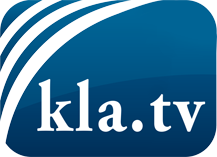 was die Medien nicht verschweigen sollten ...wenig Gehörtes vom Volk, für das Volk ...tägliche News ab 19:45 Uhr auf www.kla.tvDranbleiben lohnt sich!Kostenloses Abonnement mit wöchentlichen News per E-Mail erhalten Sie unter: www.kla.tv/aboSicherheitshinweis:Gegenstimmen werden leider immer weiter zensiert und unterdrückt. Solange wir nicht gemäß den Interessen und Ideologien der Systempresse berichten, müssen wir jederzeit damit rechnen, dass Vorwände gesucht werden, um Kla.TV zu sperren oder zu schaden.Vernetzen Sie sich darum heute noch internetunabhängig!
Klicken Sie hier: www.kla.tv/vernetzungLizenz:    Creative Commons-Lizenz mit Namensnennung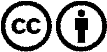 Verbreitung und Wiederaufbereitung ist mit Namensnennung erwünscht! Das Material darf jedoch nicht aus dem Kontext gerissen präsentiert werden. Mit öffentlichen Geldern (GEZ, Serafe, GIS, ...) finanzierte Institutionen ist die Verwendung ohne Rückfrage untersagt. Verstöße können strafrechtlich verfolgt werden.